Career Pathway Endorsement Team-Based Challenge 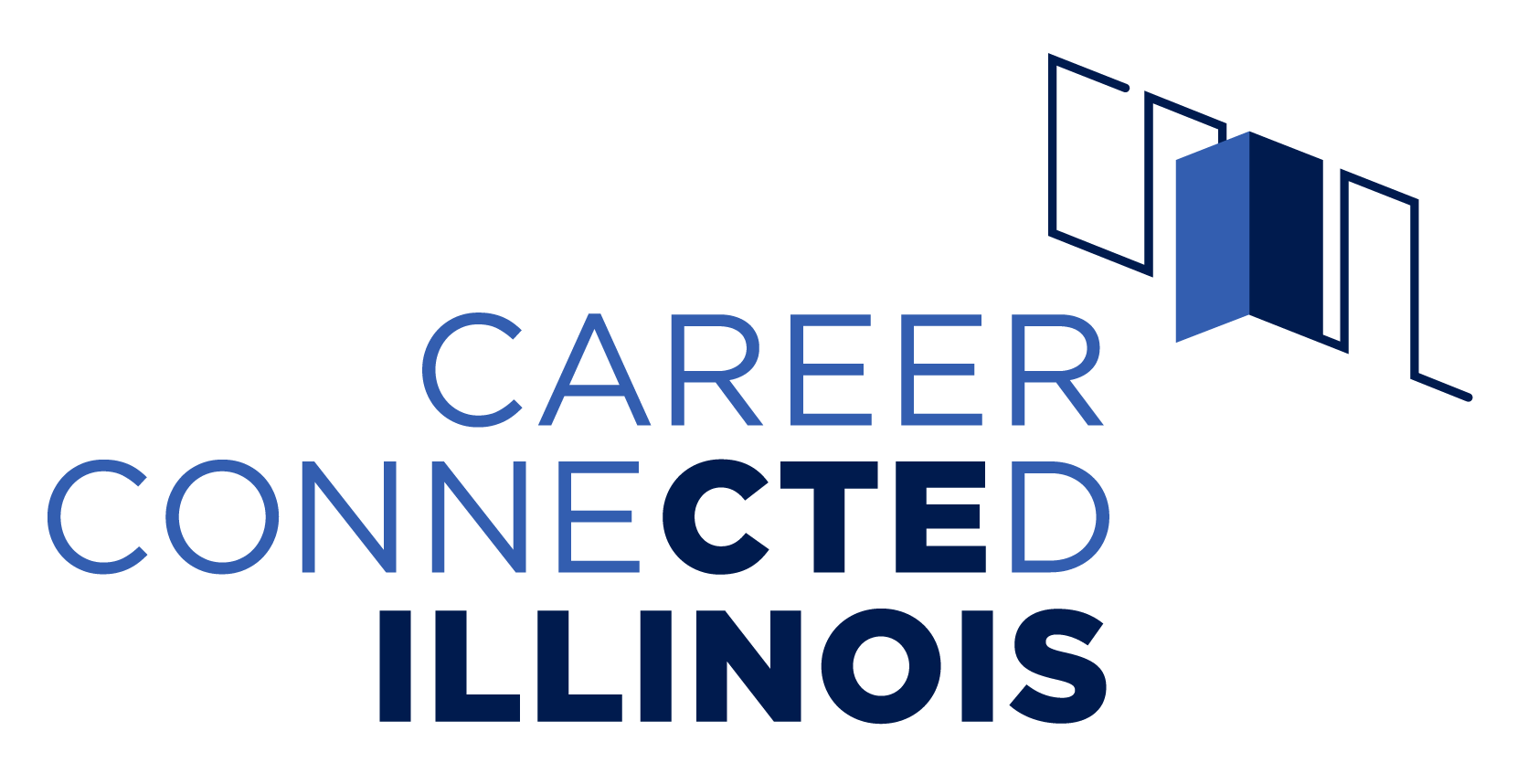 Teacher Planning Checklist Career Pathway Endorsement Team-Based Challenge PlanningCareer Pathway Endorsement Team-Based Challenge Title: Career Pathway: Team-Based Challenge Problem Description: Career Pathway Endorsement Team-Based Challenges should include the following features: Authentic problem or challenge …identified from and/or in collaboration with industry partners (Partner: ___________________) …are regionally relevant  …globally connected …result in a real solution that can be implemented in the “real world” Problem/Task Description: ________________________________________________________________________________________________________________________________________________________________________________________________________________________ Challenges require students to demonstrate pathway-specific competencies Students demonstrate cross sector competencies Students demonstrate entrepreneurial competencies. Successful demonstration of the competencies represented through a rubric and/or another form of authentic assessment. Assessments preferably done in collaboration with industry professionals Pathway-specific Competencies that will be taught and assessed 
	1. 2. Cross-Sector Employability Competencies that will be taught and assessed 
	1.2. Students work in collaborative groups to solve the problem. A final Presentation on Team-Based Challenge or a final product Assessment of Competencies
Description: Team-Based Challenge Setting Classroom/Course Co-Curricular Activity Outside Organization Notes: